Уважаемые жители Волгограда!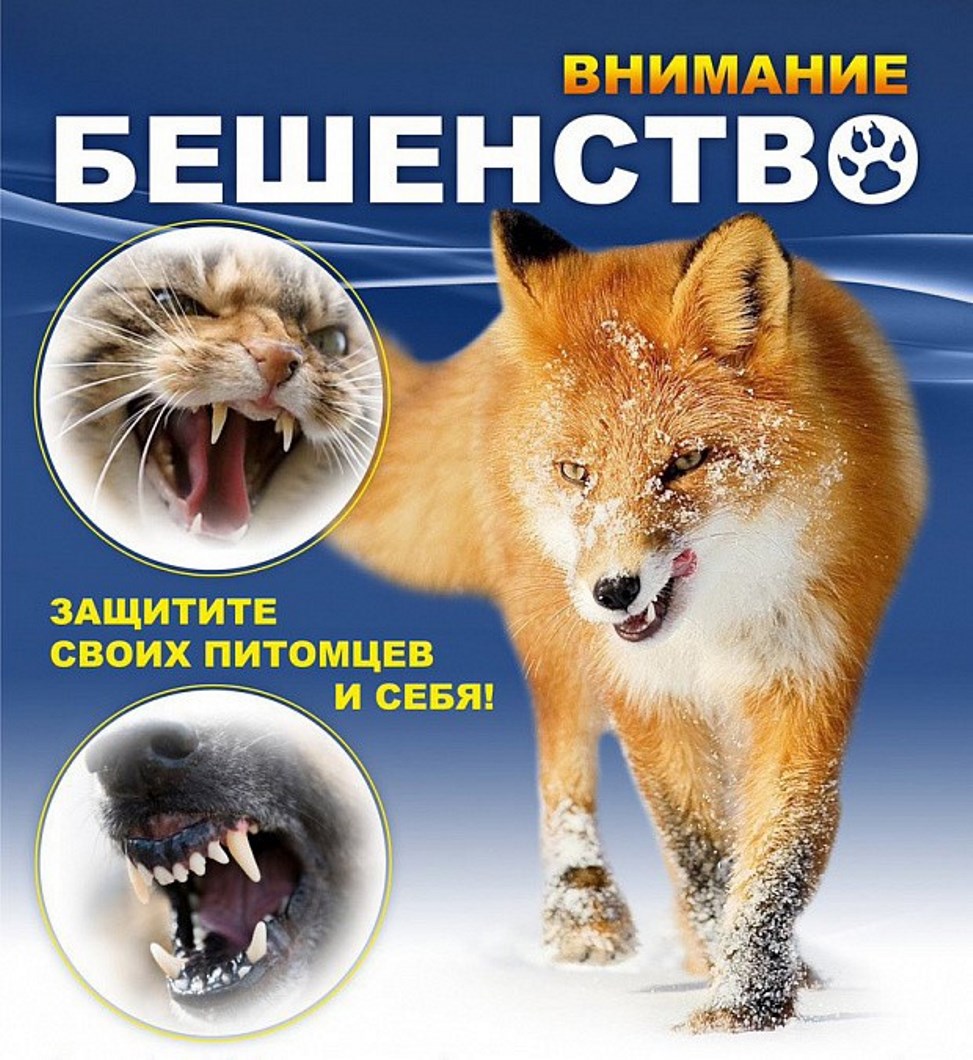 Бешенство – это опасное инфекционное заболевание, смертельное для человека и большинства животных. Вирус бешенства передается человеку от больных животных: лисы, енота, волков, летучих мышей  и пр. Заражение также возможно от домашних животных: чаще всего, кошек и собак. Заражение бешенством от больного животного возможно при следующих обстоятельствах:При укусе больного животного.При попадании слюны больного животного на поврежденные участки кожи (царапины, ссадины, раны).Если вы каким-либо образом контактировали со слюной больного (или подозрительного) животного или вас оцарапало или укусило это животное, вам следует немедленно обратиться за медицинской помощью, для проведения профилактики бешенства.
Человек, больной бешенством, не может заразить другого человека.Основные признаки,  по которым можно определить  бешенство у животного:Неадекватное поведение. Дикие животные при бешенстве могут терять чувство осторожности, подходить к другим животным и людям. Домашние животные, заражаясь бешенством, также меняют свое поведение: становятся чрезмерно ласковыми, пугливыми или сонливыми. Не реагируют на команды хозяина, не отзываются на кличку.Измененный аппетит. Животное, больное бешенством, может поедать различные несъедобные предметы, землю.Слюнотечение и рвота являются частыми симптомами бешенства у животного. Нарушение координации: животное не может удержать равновесие, при ходьбе шатается.Судороги – это подергивания или сокращения мышц, которые могут затрагивать только одну конечность или все тело.Агрессия является поздним симптомом бешенства и, как правило, через 2-3 дня животное погибает от бешенства. Агрессивное животное особенно опасно, так как оно может заразить других животных или людей.Параличи - это отсутствие движений в одной или нескольких частях тела животного.  Если ваше животное заболело и укусило человека, не убегайте, а сообщите пострадавшему свой адрес и доставьте собаку или кошку для осмотра и наблюдения ветеринарным врачом ветеринарной станции. Наблюдение за животным длится 10 дней. Владелец животного несет полную административную, а при нанесении тяжелых увечий и смерти пострадавшего - уголовную ответственность за нарушение «Правил содержания животных».В целях профилактики бешенства все пострадавшие от укусов  животным и для проведения курса антирабических прививок должны немедленно обратиться за медицинской помощью в медицинский пункт по месту жительства.        ЕДИНЫЙ ТЕЛЕФОН ВЫЗОВА ЭКСТРЕННЫХ ОПЕРАТИВНЫХ СЛУЖБ 112 Комитет гражданской защиты населенияадминистрации Волгограда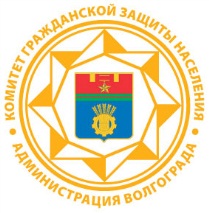 ИНФОРМАЦИЯ ДЛЯ НАСЕЛЕНИЯ«Осторожно бешенство»